Diagram of tampon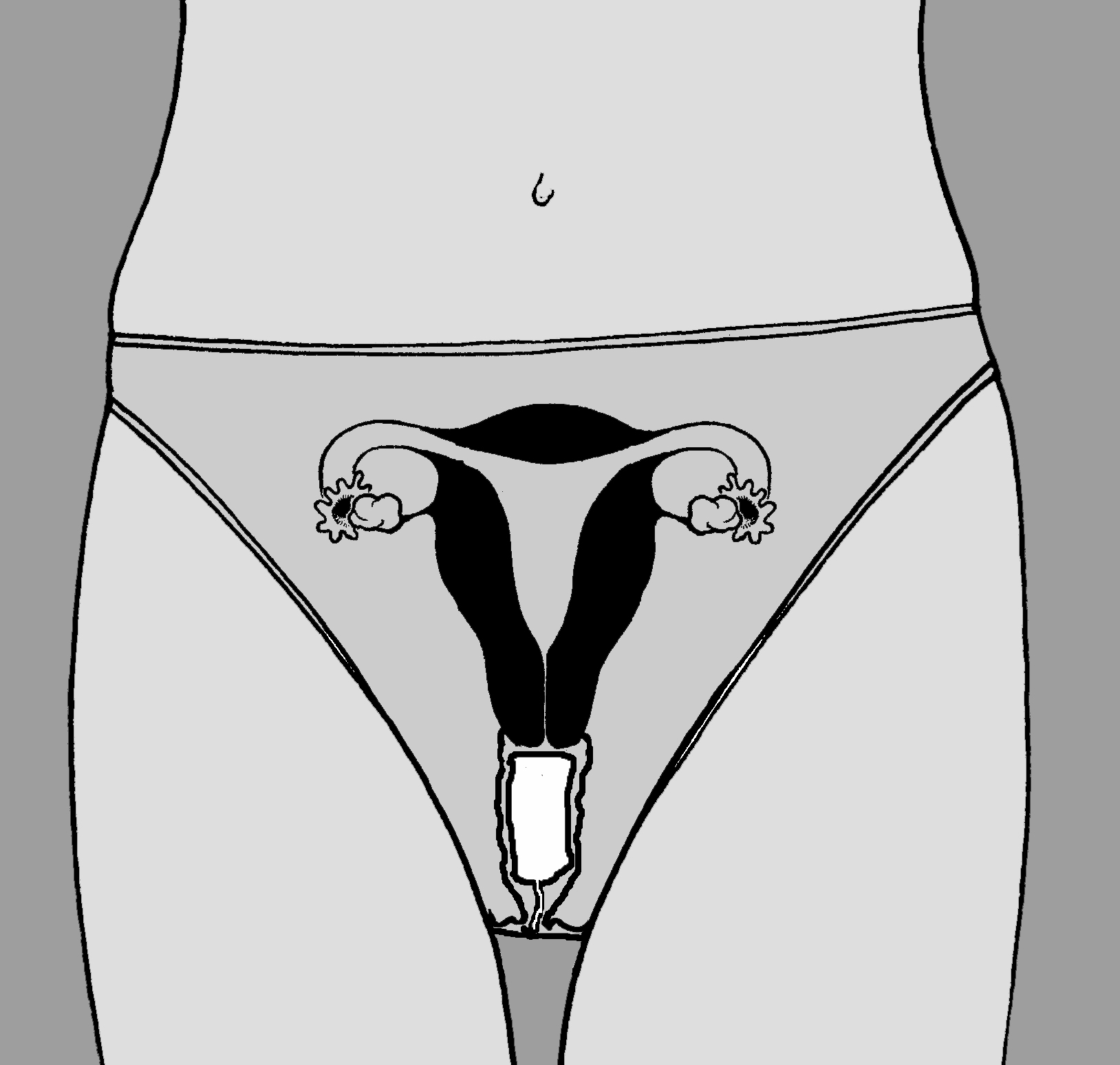 Diagram of pad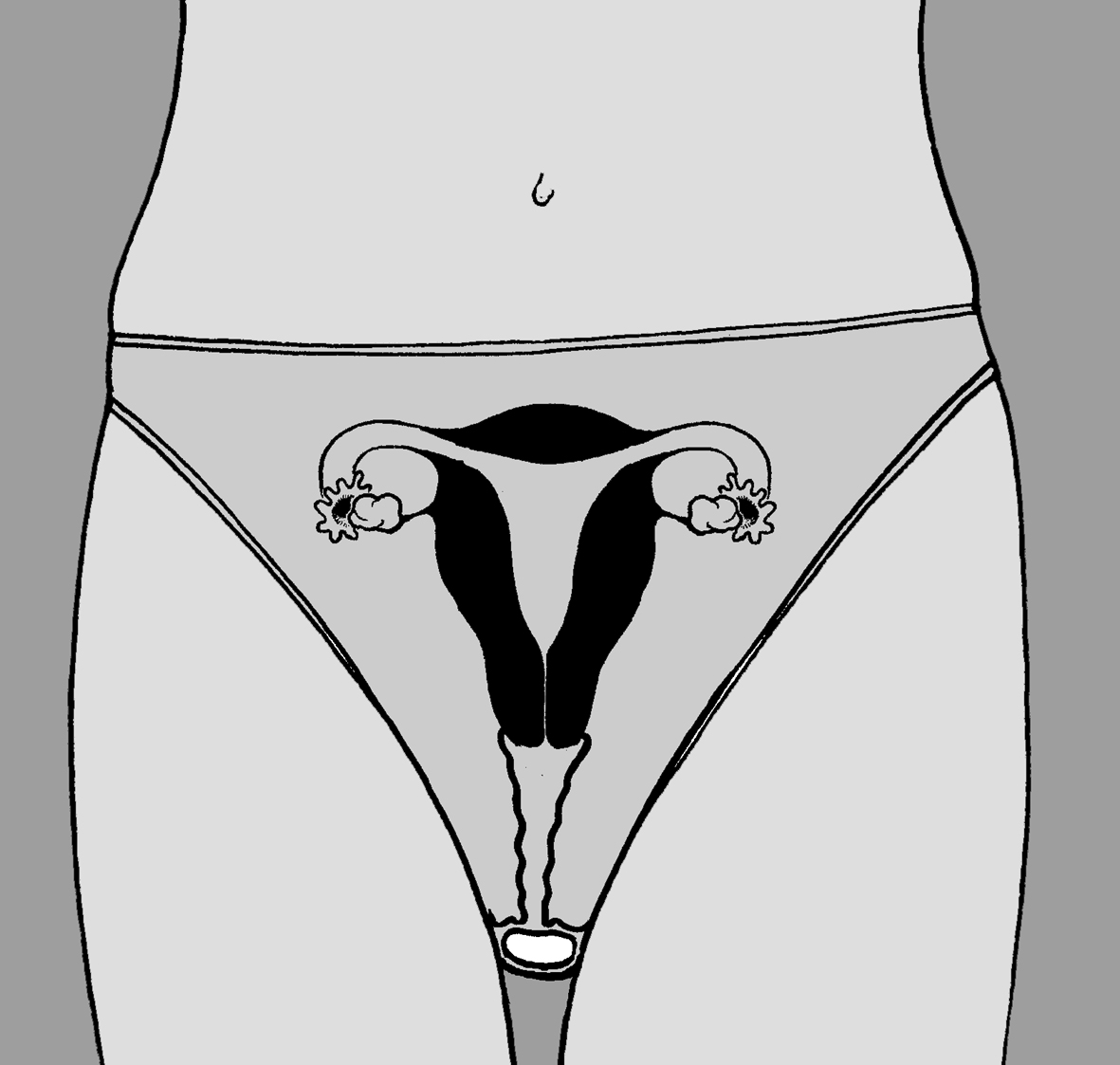 Hints & TipsTampons are safe to use. The cervix is strong and will ensure tampons will not get lost.Change regularly (to avoid smells and toxic shock syndrome).Don't flush down the toilet... no matter how tempting it is!Wear dark coloured underwear.Use night or maternity pads with wings when sleeping.Use tampons for swimming.Rinse blood stains out of clothing and sheets with COLD water as soon as possible (hot water sets the blood).